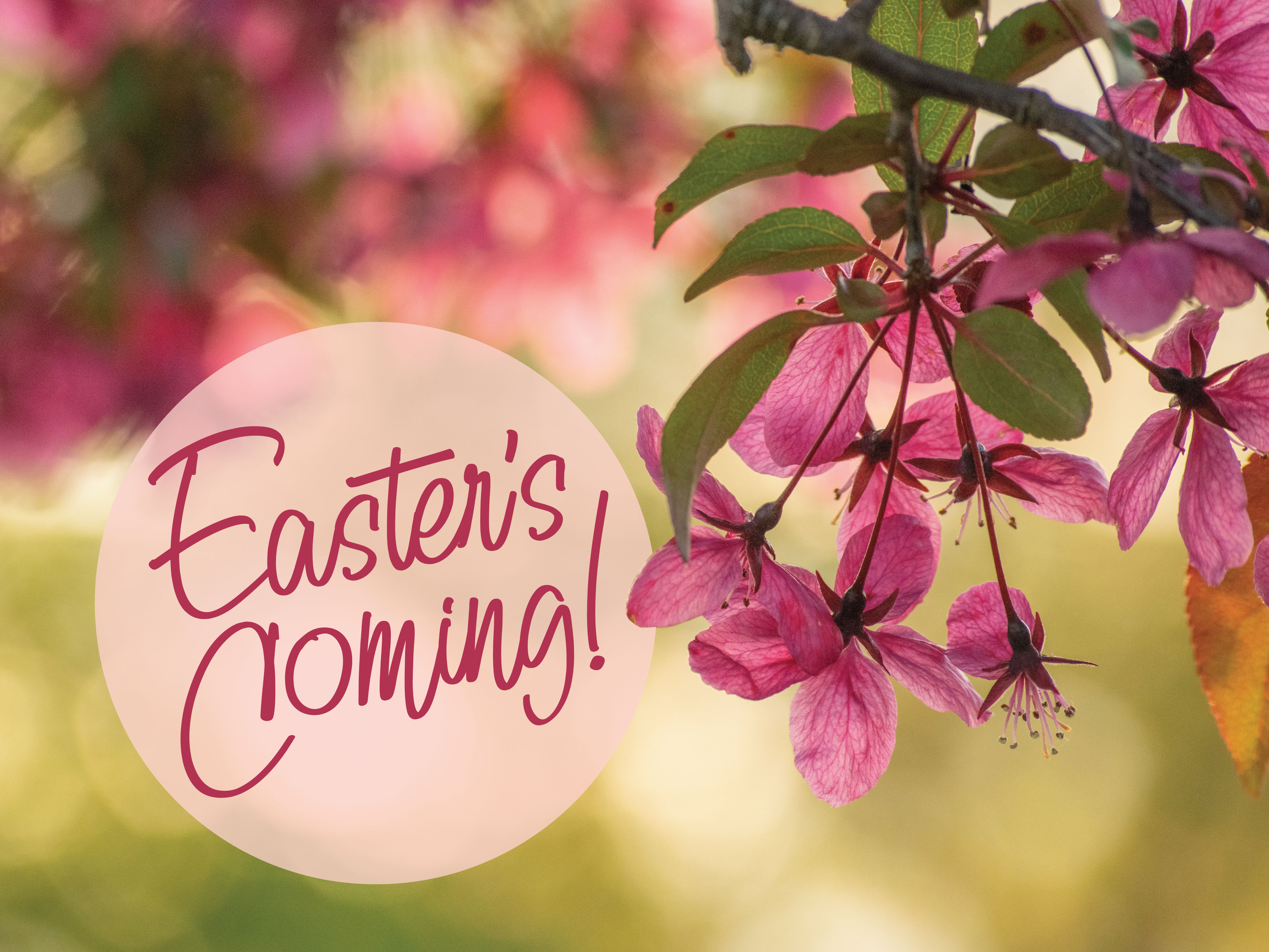 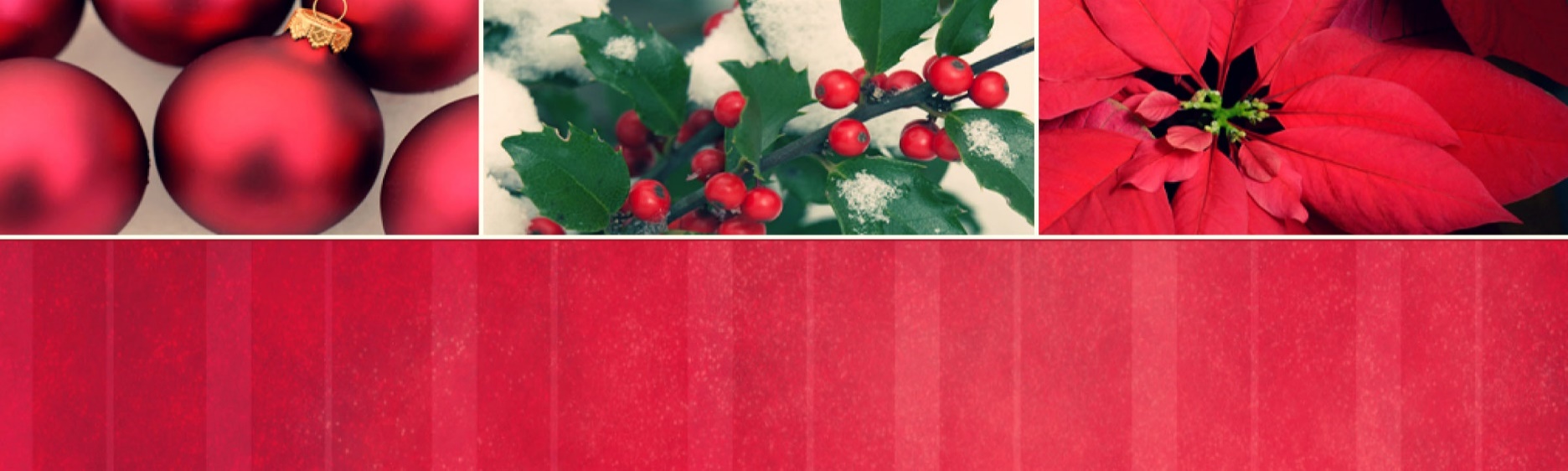 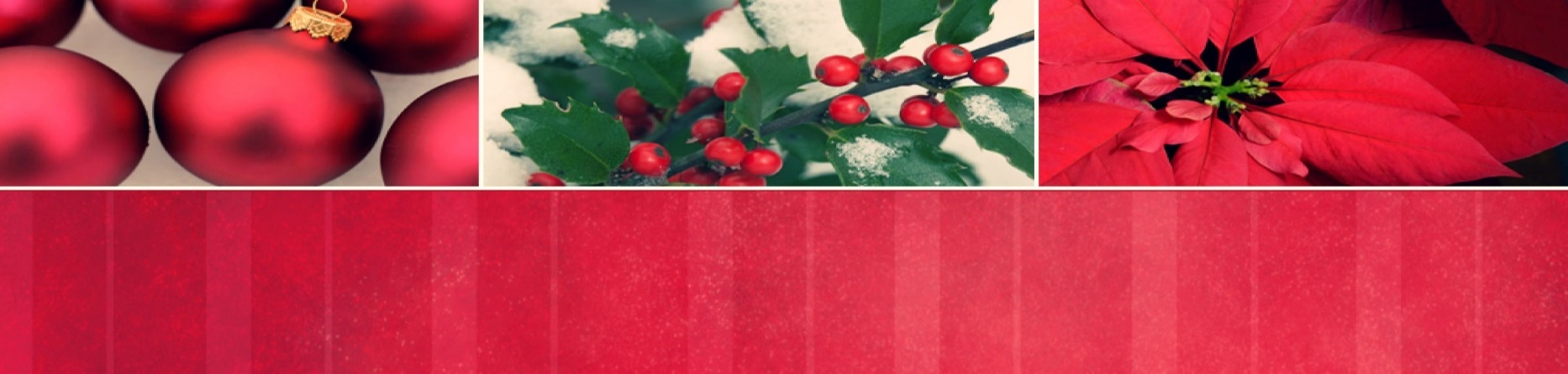 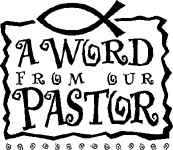 God has been good to me and I have been greatly blessed my entire life.  Life brings us mountains and valleys, darkness and light.  It brings us joy and it brings us sadness.  It brings us good times and it brings us bad.  The bible tells us there is a time and a season for everything but through it all God is always with us.Carrie and I are now entering a valley of life, a troubled time that we know will be difficult.  Beginning Monday, February 28th, we will be in Charleston as I undergo 7 weeks of Chemo and radiation treatment at MUSC.  As we enter this period, we do so knowing that God has provided for us love, prayers, and support from you and from our family.  We are grateful to God for bringing each of you into our lives.  Somehow the words thank you for your love and support seem so inadequate.As I look at the world around me, I can quickly see that my troubles are so minor compared to others and I ask that we continue to pray for those we may not know who face challenges in their lives.Please pray for Carrie and our family, that they might find peace.  Carrie and I love you all so very much and we can’t wait to return to Trinity and New Chapel.  You are all very special to us.  Thanks to you and thanks to God from whom all good blessings flow.doug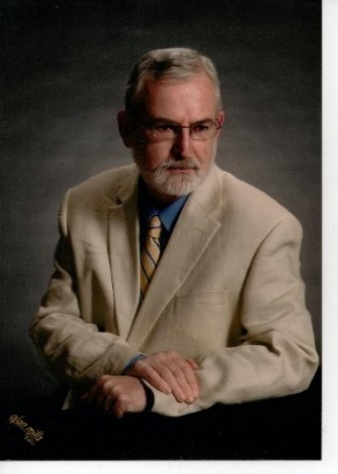  Pastor Doug BentonEditor’s Note: Pastor Doug is such a humble man. As you notice, he asked for prayer for everyone but himself. He has told me that he is at peace no matter what happens and that “God’s Will” will be done. I ask that you pray diligently for Pastor Doug.  Pray specifically that his medical team can find a way to ease his pain, that he will be able to undergo the treatments planned with no complications whatsoever, and that the treatments will be successful.  Let us pray these things in God’s name.Trinity United Methodist Church1160 Trinity Church RoadNewberry, SC 29108803-276-1245 Office803-542-0082 Pastor Celldobenton@umcsc.nettrinityumcnewberry@gmail.comwww.trinityumcnewberry.netPLEASE VISIT OUR WEBSITEAS OFTEN AS YOU CAN!Peggy Bogart, Church SecretaryHead Usher: Harry LongshoreChoir Director: Organist: Eddie WelbornAlternate Organist: Phyllis SandersVideo Board: Josh Pitts, Foster Senn, Bryan WaldropAcolytes/Cross Bearers Coordinator: Kelly MorrisNewsletter Editor: Harriet Stevenson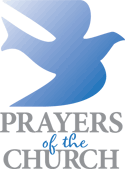 We are a caring church and want to share your concerns. Let us know  if you or someone you know would like to share a prayer request  with us. We will be happy to pray for you. To add or remove names, contact Peggy Bogart, Church Secretary, or Harriet Stevenson.Nursing Home: Gloria Brehmer (Springfield Place); Gerry Johnson (Greenwood Rehab)Continued Prayers:   Shirley Berry, Boyd Hendrix, Jane and Robert Pollard, Jeannette Poag, Pastor Doug and Carrie, Faye Senn, Phyllis SandersFamily and Friends of Trinity:  Homer Bowles, Neil Thomas, Francis Leopard, Kinsley Bouknight, Janna Longshore, Phillip Sanders, Woody and Connie Kreuzinger (Carrie’s parents), Ron Stevenson, Freddie Bundrick  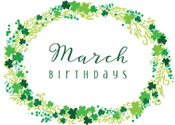       1-   David Morris             14 -Kella Armstrong1 – Ralph D. Waldrop III 15 – Jane Pollard3 – Grady Senn	           15 - Joan Morris5 -  Ken Morris	           15 – Gavin Wilson5 – Jenny Senn	           15 – Wyatt Wilson   6 – Cheryl Longshore      16 – Kevin Bundrick7 -  Charles Wilbanks      21 – Wade Pitts8 – Joyce Suber 	           25 – Harriet Stevenson10 – Barbara Rogers        26 – Wilson Senn10 – Wayne Black	           12 – Roger Longshore      13 – June Pitts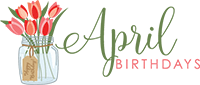                       14-  Bill Lominack2 -  Steve Morris	          15-  Bridget Bouknight      5 – Mia Kate Brehmer    17 – Suzana Pruitt7-   Foster Senn               19-  Lauryn Wilson8 -  Terry Woodward       22-  James Poag10- Henry Senn               22-  Melissa Spicer   11- Sylvia Holmes           28-  Nancy Pitts11- Diane Waldrop                                     13- Charlie Rogers 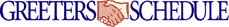 For March and AprilMarch 6 –     Jane WoodwardMarch 13 –  Linda Lominack March 20 -   John PollardMarch 27-   Watkins MartinApril 3 -  Clarissa HendrixApril 10 – Phyllis SandersApril 17 – Myrtle LongshoreApril 24 -  Sylvia HolmesGreeters be in Narthex  by 10:40 a.m.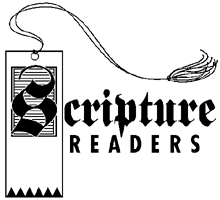 March 6 – Harriet StevensonMarch 13 – Dixie WaldropMarch 20 – Frieda KeslerMarch 27 – Lynn MohlerApril 3 –  Josh PittsApril 10 – Betty WayApril 17 – Kelly MorrisApril 24 – Phyllis SandersAcolyte Schedule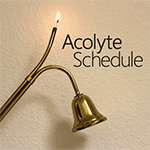 March 6 – Wyatt PittsMarch 13 – C. J. GriffenMarch 20 – Taylor BouknightMarch 27 – Noah MohlerApril 3 – Dalton MorrisApril 10 – Kelly MorrisApril 17 – Sylvia Holmes			     April 24 – Kruz BouknightACOLYTES: Be robed and in narthex by 10:50 a.m.Contact Kelly Morris (803) 924-5715 orPeggy Bogart, Church Secretary (803) 944-1769if you are unable to serve or if you need to switch with someone, so they can make changes in bulletin.Readers, you will receive a bulletin in the mail with scripture included for your assigned Sunday.TRINITY WOMEN’S CLUB  - The TWC sponsored Soup Sunday on January 30.  It was a huge success! Thanks to all those who contributed financially as well as those women who made soup, sandwiches, corn muffins and pound cake! Wow, we have some awesome cooks at Trinity.  We collected over $400 and made a significant donation to GAAP (God’s Abundance for All People) Food Bank at O’Neal Street Church.  Sharon Baughman volunteers at this Food Bank.Our next meeting is Monday, March 7, at 5:00 p .m. in the Fellowship Hall.  Dues are $12.00/year and are due now.SILVER AND GOLD – The Silver and Gold travelled to Clinton to eat at Dempsey’s for the first time in quite a while.  We all enjoyed the fellowship and the PIZZA!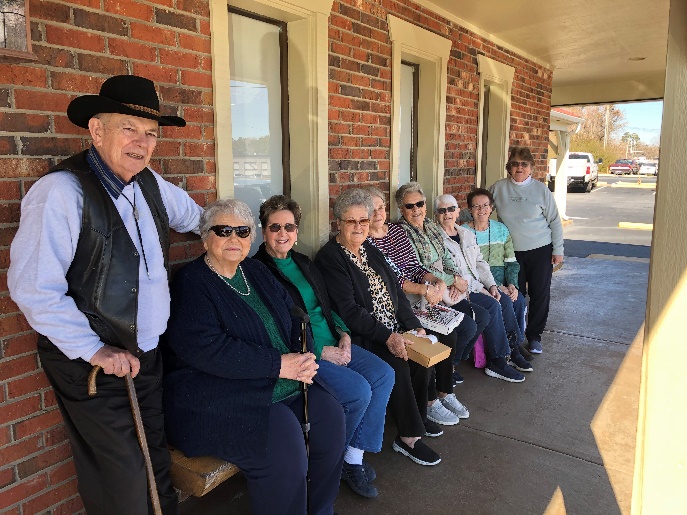 We will meet again on March 9 for a baked potato and salad bar lunch.  We will meet in the Fellowship Hall. You will be notified by Harriet of what you need to bring.  Meeting time: 11:30 a.m. We will also play Bingo.Thanks to WAYNE BLACK  for purchasing a Keurig for the church and new blinds for the kitchen.  We appreciate and love you,  Wayne!Trinity Men’s Club – The Trinity Men’s Club will meet on Wednesday, March 2. Cooks will be Johnnie Pitts, Michael Bouknight, Kruz Bouknight, William Johnson and Boo Johnson.Thanks to the Men’s Club for providing hygiene boxes to those individuals getting out of prison in Newberry County.Calendar for  and   2022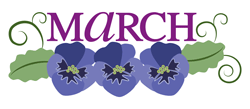 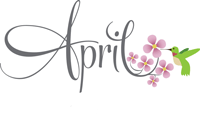 March 2			Ash Wednesday – No service at Trinity – Feel free to visit another church.March 2			Men’s Club Meeting & Dinner @ 7:30 p.m.March 5			MYF volunteering at Pomaria Food BankMarch 7			Trinity Women’s Club @ 5:00 p.m.March 9			Silver and Gold – 11:30 a.m. Fellowship Hall – Baked Potato/Salad BarMarch 13			Daylight Saving Time Starts at 2:00 a.m.March 13			MYF meeting at the church @ 6:30 p.m. March 13			Pastor Ken Carter will deliver sermon at 11:00 a.m. serviceMarch 14			Administrative Council Meeting @ 6:30 p.m.March 15			Deadline to apply for Frank Sr. and Audrey Senn Academic ScholarshipMarch 17			St. Patrick’s DayMarch 20			First Day of SpringMarch 27			MYF goes roller skating after church service – returns at 5:00 p.m.March 28			Palm Sunday – Service at 11:00 a.m.March 28			MYF meets at church @ 5:30 p.m.April 4				Trinity Women’s Club @ 5:00 p.m.April 6				Men’s Club @ 7:30 p.m.April 10			Palm SundayApril10				MYF  meeting at the church @ 6:30 p.m.April 11			Administrative Council Meeting @ 6:30 p.m.April 14			Maundy Thursday – information on service at Trinity TBAApril 15			Good Friday – information on service at New Chapel TBAApril 17			Easter – information on service at Trinity TBAApril 24			MYF Movie Night at church from 5:00 – 7:30 p.m.Daylight Savings time begins at 2:00 a.m. on Sunday, March 13.  Don’t forget to spring forward.  If you don’t you’ll miss Pastor Ken and Barbara!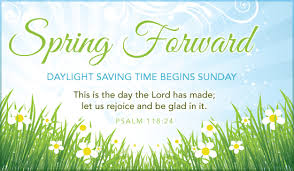  	When Is Holy Week?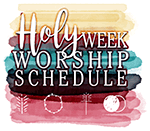        Here are the dates for Holy Week for 2022: Sunday, April 10 - Saturday, April 16. Easter is on Sunday, April 17. Soup makers were Joan Morris, June Pitts, Harriet Stevenson, Phyllis Sanders, Jane Pollard, and Frieda Kesler.  Dixie Waldrop, Myrtle Longshore and Jane Woodward made the pound cake.  All other members made sandwiches and corn muffins.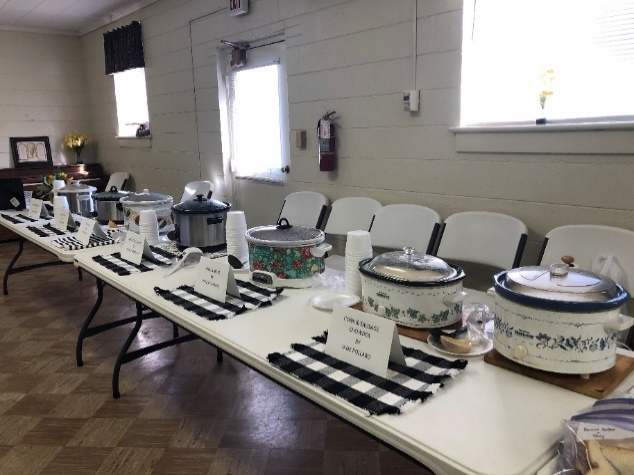  SOUP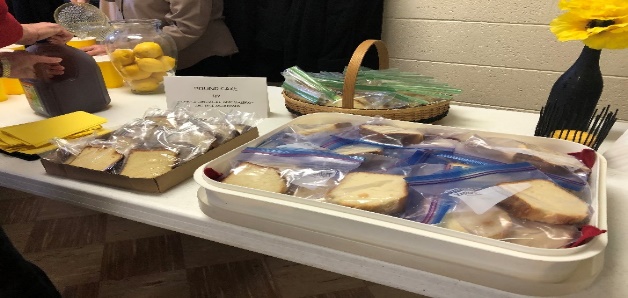 SUNDAYCongratulations to Coye Cutshall who signed his letter of intent to play football at Newberry College this fall.  Pictured below are Coye and his parents,  Mark and Ashley Cutshall.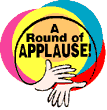 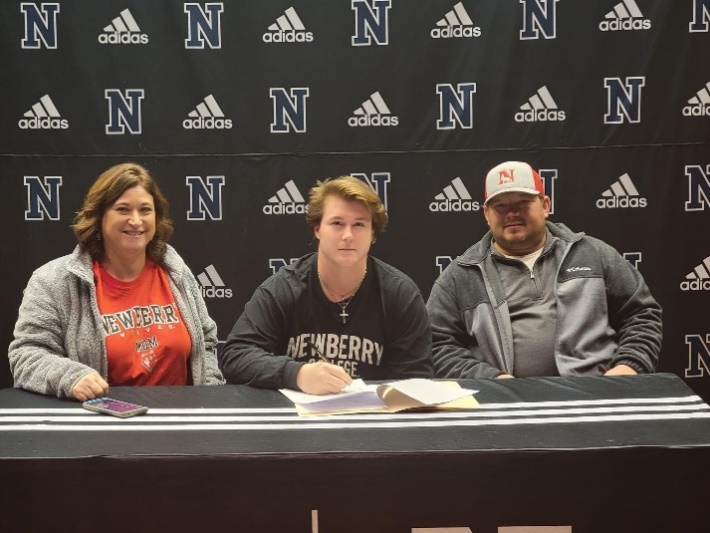 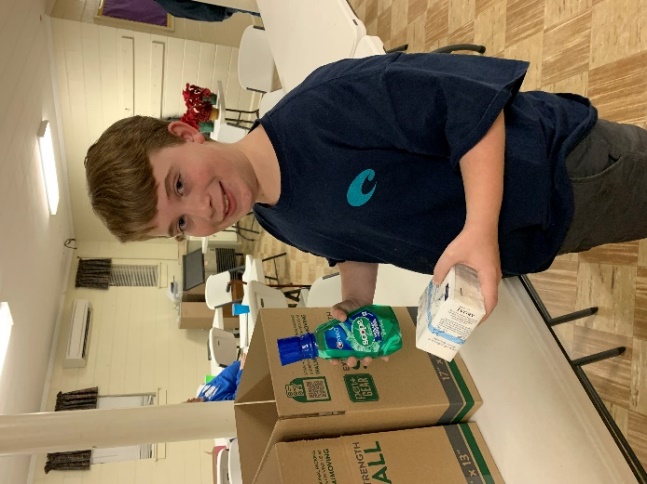 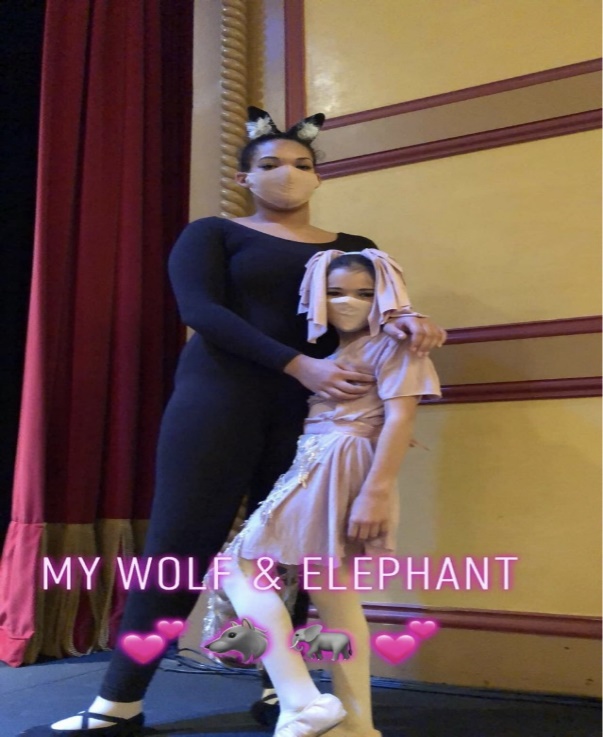 Kruz packs hygiene supplies for 	      Kella Battiste and Kathryn Armstrong individuals in Newberry County 	      danced in the Newbery Ballet Guild’s who are getting paroled.  These	performance of The Jungle Book in January. supplies help with their re-entry 	      This was Kathryn’s first performance with.into society. This was a mission	      the Ballet Guild.project of the Men’s Club. 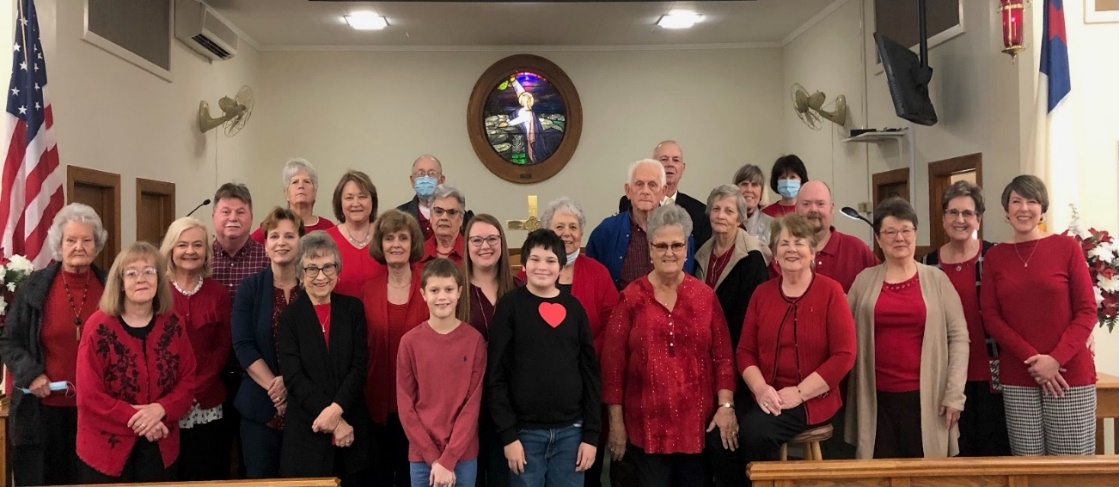 Wear Red Sunday and Recognition of American Hearth Month  - Feb. 13, 2022 – This photo and an article appeared in the March 2022 issue of the United Methodist Advocate newspaper.  Thanks to all who supported this important outreach ministry.PHOTOS FROM TRINITY MEMBERS WHO “CHALKED THEIR DOORS” FOR EPIPHANY!  Jane and Robert Pollard, Kelly Rogers, Harriet Stevenson, Barbara Rogers, Joan Morris.  The church also chalked their doors.  Information on Chalking your door was in the January/February issue of  the Trinity Times.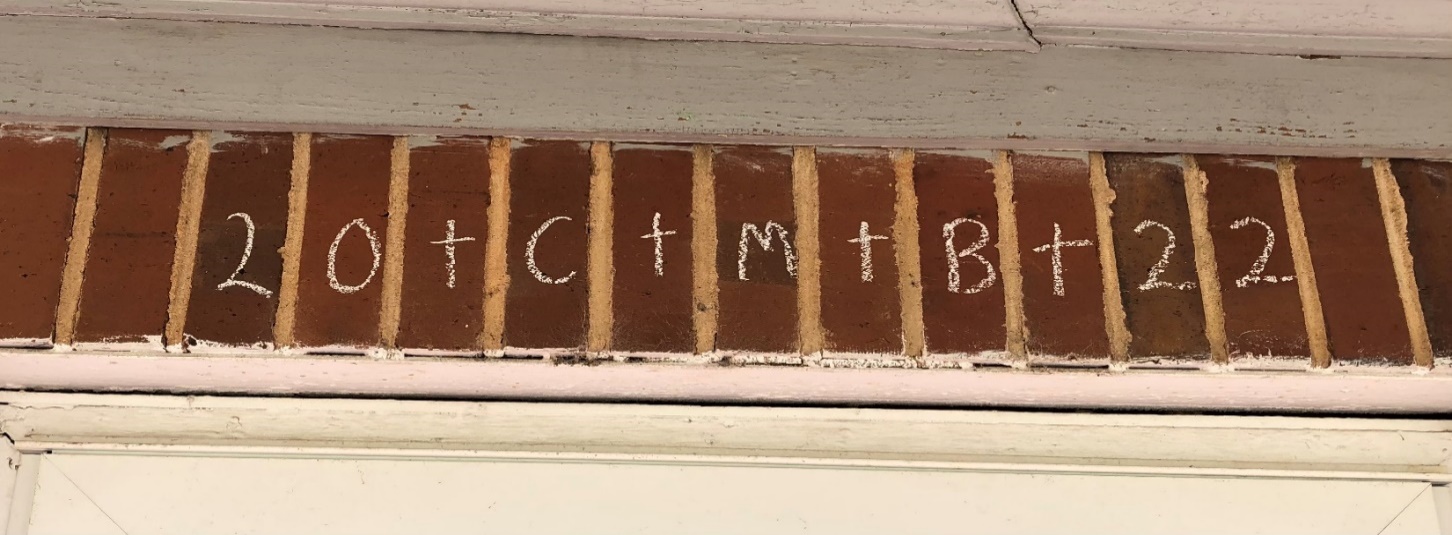 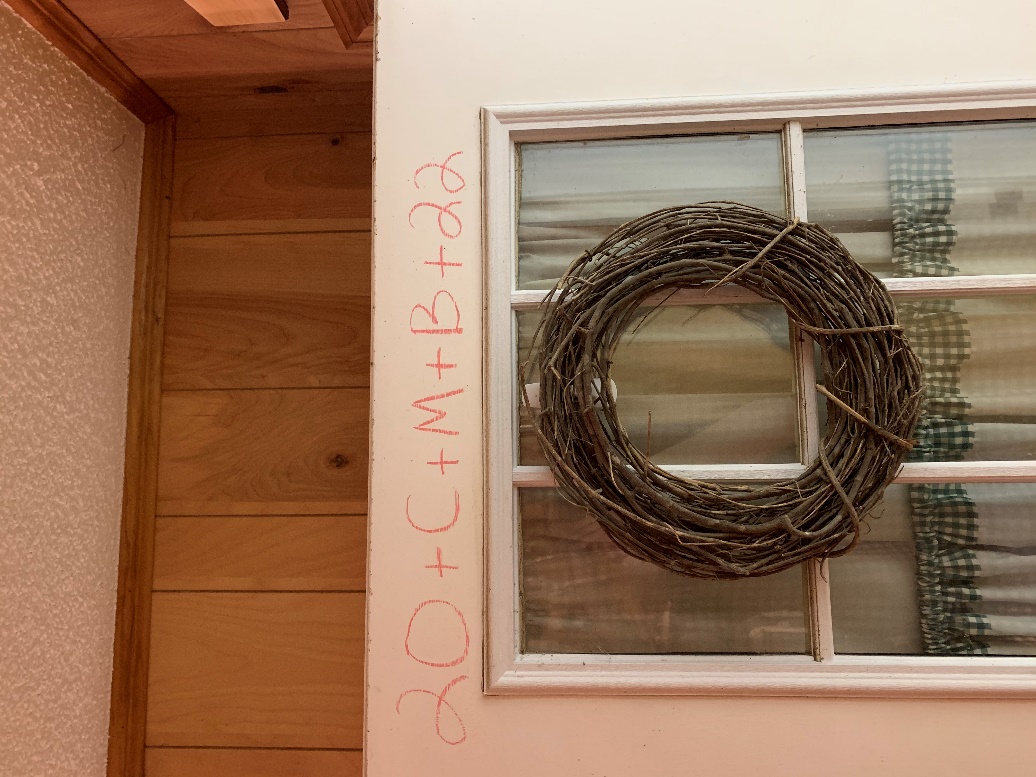 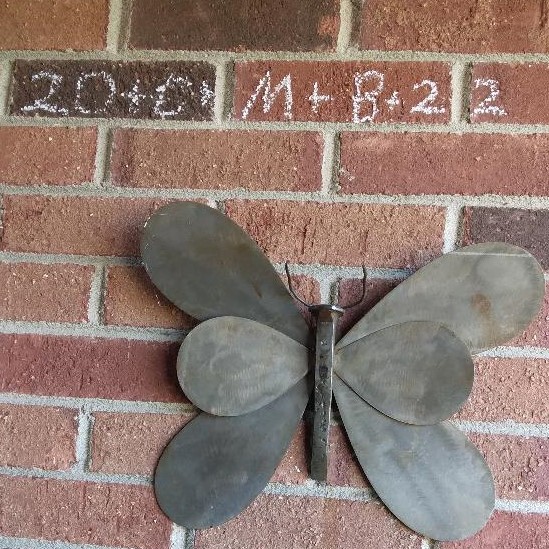 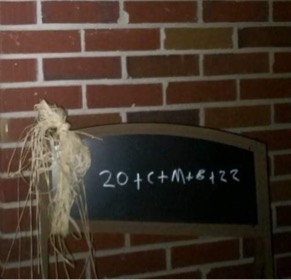 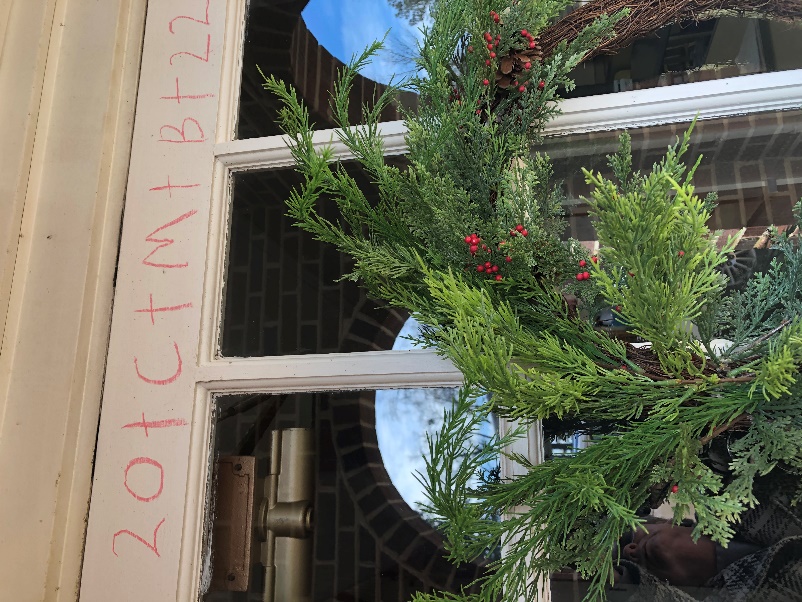 .Trinity United Methodist Church1160 Trinity Church RoadNewberry, SC 29108METHODIST YOUTH FELLOWSHIP (MYF) – Josh and Erin Pitts, LeadersThe MYF will have their monthly meetings on March13th and April 10th.  They will meet at the church at  6:30 p.m.  The MYF collected $250.00 and a huge box of non-perishable food items for the Souper Bowl of Caring.  All donations will go to the Pomaria Food Bank.  The youth will be delivering these donations and volunteering at the Food Bank on March 5.  The MYF wasn’t able to snow tube on Feb. 19 so they went bowling in Greer instead and had a great time. They will go roller skating on March 27th and have a Movie Night at the church on April 24th.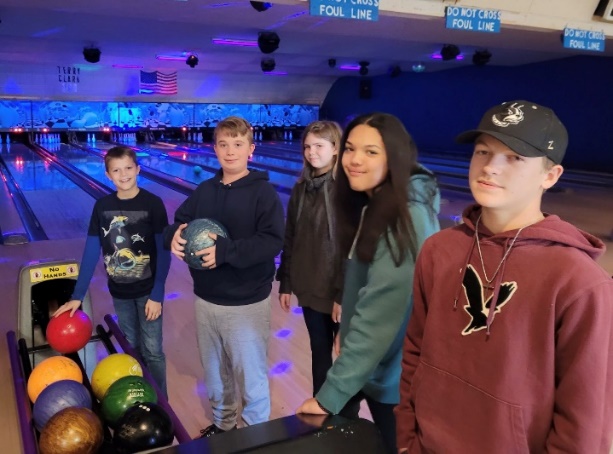 MYF Bowling OutingImportant Dates of Lent Significance2022 DatesPalm SundayCelebrates Jesus's triumphant entry into JerusalemApril 10, 2022 -11:00 a.m. Service at TrinityHoly WeekThe week leading up to EasterApril 10 – April 16, 2021NOTE: Holy Week does not include EasterMaundy ThursdayCommemorates the foot washing and Last Supper of Jesus Christ with the ApostlesApril 14, 2022- Service at Trinity TBDGood FridayCommemorates the crucifixion of Jesus and his death at CalvaryApril 15, 2022Holy SaturdayCommemorates Jesus' body resting in the tombApril 16, 2022Easter SundayCelebrates the resurrection of Jesus from the dead and his victory over sin and death. Easter Sunday isnot a part of Holy Week.April 17, 2022- Service time at Trinity TBA